Stories from the Kitchen-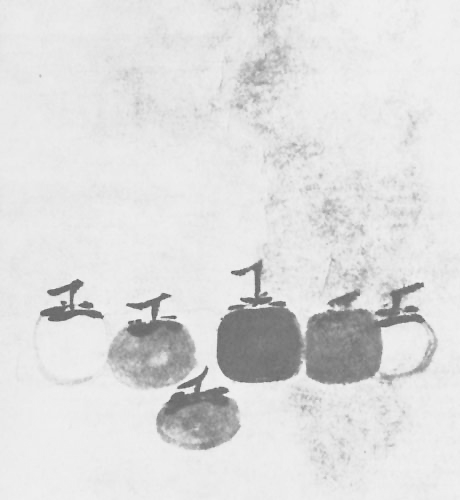 Recipes for CommunityOnline Practice Intensive Bread Loaf Mountain Zen CommunitySept 2- October 3, 2020In the kitchen and around the table we learn how to take care of our life, the community, and the gifts of the earth. Preparing, cooking, eating and cleaning up reveal our connections to all beings. This was not lost on Zen masters who saw kitchen practice as a central activity to a Zen life and an important instruction for living a life that matters. Kitchen practice builds a nourishing heart, selfless action, and caring attention. It is an essential form of service to the community and a deep expression of generosity. Our home-based practice intensive, Stories from the Kitchen: Recipes for Community, is guided by the 13th Century Zen Teacher, Eihei Dogen’s Instructions to the Cook. In this text, and the teachings it has inspired over the centuries, we are offered ways to understand how to use all of the ingredients of our life for The Supreme Meal. Nothing in our life is wasted. No ingredient in our communities and world is left out. Everything has a place and adds flavor. We hold each ingredient, humble or complex, as a precious gift. Focusing our attention on the preciousness of all of life, Dogen encourages those in the kitchen to see “water as your lifeblood,” “the pot as your own head,” and “to regard a grain of rice as if it was as precious as your own eyes.” During the practice intensive we will study Dogen’s Instructions to the Head Cook as well as Roshi Bernie Glassman’s book based on Dogen’s instructions, the commentary by Kosho Uchiyama Roshi, and the writings of other teachers. In addition to daily sitting, weekly dharma talks and classes, we will also share recipes, cook, eat and sip tea together.  We will bear witness to farming and agriculture, food systems and food justice, and the labors and laborers who bring us this food. In practicing together, we will look into our own lives and see the ingredients we each bring to the Supreme Meal. At the end of the practice intensive, we may even compile a cookbook of our recipes for sharing. Whether you are new to Zen or have been sitting meditation for a while, this practice intensive is a wonderful way to enter practice or deepen your understanding in a nourishing context. Practicing in this way supports you in: Entering Zen practice through mindful activities, like shopping, chopping, eating and cleaning upBringing mindful awareness to food itself, food sources and the food industry, food justice and accessibilityAllowing loving awareness to spread into the ordinary activities of lifeLearning how to prepare healthy food and practice healthy eating for yourself and communityHaving a sense of how ancient Zen cooking practice might help us prepare a Supreme Meal today, feeding the hungry ghosts and nourishing all beingsOur culture has lost many of the opportunities to experience the joy of preparing meals together. This extended time of sheltering-in-place gives us an opportunity to reclaim a relationship to food, those who bring it to us, and the gifts of the earth. In sharing this meal, we raise the Bodhi mind, realizing the awakened way. I further pray that in receiving this meal all your sufferings will be eliminated, and that you will be liberated, so that being joyously reborn you will play freely in the fields of the Pure Land. Raising the Bodhi Mind and practicing the Enlightened Way, you become the future Buddhas without any further regress. Those who realize the way first, please vow to liberate all others throughout all space and time.Prayer for Raising the Bodhi Mind from Gate of Sweet NectarWhat is a Practice Intensive? We are building on the tradition of a practice period, or ango. Historically, it is a time set aside for intentional together-practice – community building and deepening spiritual friendships. Its roots lie in the mendicant lifestyle of the first Buddhists. During the monsoon season, when traveling by foot was not safe or possible, the monks and nuns stopped to “shelter-in-place” at a temporary camping site for three months until the rains passed. During this period of sheltering, the sangha enjoyed shared teachings and storytelling, meals and chores, and spiritual practices. In stopping and paying attention to their lives, they deepened as individuals and as a community, and came to a better understanding of themselves in society. Having woven together their connection to one another in the Dharma, they left the ango when the rains passed better equipped to continue their wandering life in the community more intimately and skillfully. Practice period continues to today as a central feature of Zen practice, and is required for priests and lay teachers who are affiliated with the Soto Zen Buddhist Association. Structure of the Practice IntensiveThe online program will last one month, beginning September 2 and ending October 4. You may join for all or part of it to accommodate work and family responsibilities. Making a commitment to the practice is an important part of Zen training, so we ask that you fulfill the commitment you make to the community at the beginning of the intensive. Each week there will be meditation, Zen liturgy, dharma talks, discussion groups, and classes with teachers. In the spirit of Zen Peacemakers, we will integrate Peacemaker practices and forms. There will be three bearing witness practices (you can choose how many to do) as well as a time for cooking and eating together, and teatime. Most activities will require that you join the community via zoom for real-time events; a few activities will be undertaken on your own schedule. We hope to create a structure that allows you to participate in ways that make sense for you The final full day of the Practice Period coincides with the precept’s ceremony on October 3, 2020. Joshin Byrnes will lead the practice period and Peg Reishin Murray will be the shuso or “head monk,” managing the logistics, meeting with students, and offering teachings. Petra, Eisho, Peg and Joshin will be offering individual practice discussions available to all participants. Those seeking ordination as a Community Engaged Buddhist Minister as part of the Infinite Circle group are required to participate in the practice period.Schedule (times are Eastern Daylight Time/EDT)September 2 – Practice Period Opening Ceremony and Orientation 4:00-5:00 pm September 2 -- Dharma Talk and Shuso Entering Ceremony 5:30-6:30 pm September 3 – Precepts Renewal Ceremony 7:00-8:00 amSeptember 4 –Tea with the Shuso (informal Dharma discussion) 4:00-5:00 pmSeptember 5 – Half-Day Practice Intensive:            10:00-10:25    Sitting Meditation (Optional Meditation Instruction)            10:25-10:35    Walking Meditation            10:35-11:00    Sitting Meditation            11:00-11:10    Walking Meditation            11:10-11:35    Sitting Meditation            11:35-12:00    Liturgy Service            12:00-12:30    Silent Lunch Break/Rest            12:30-12:50    Dharma Talk 12:50-1:00      Walking Meditation   1:00-1:25      Sitting meditation  1:25-1:35        Walking Meditation  1:35-2:00        Sitting Meditation and EndSeptember 6 – Bearing Witness/Day of Reflection 1; Council Circle 3:30-5:00 pmSeptember 9 – Dharma Talk 5:30September 10 – Class 3:30-5:00 pm   Exploring Dogen’s Tenzo KyokunSeptember 11—Tea with the Shuso (informal Dharma discussion) 12:00-1:00pmSeptember 12 – (Infinite Circle Dialogue 10am-1pm) September 12—Movie Night/Watch Party! Chef’s Table Jeong Kwan (2017) 7:00 pmSeptember 13 – Bearing Witness Day of Reflection 2; Council Circle 3:30-5:00 pmSeptember 15 – Class 3:30-5:00 Exploring How to Cook Your Life, Uchiyama September 16 – Dharma Talk 5:30September 17 – Gate of Sweet Nectar 5:30-6:30 pmSeptember 18-- Tea with the Shuso (Informal Dharma discussion) 2:00-3:00 pmSeptember 19 – Cooking Together (Make your favorite dish!) 3:30- 5:00September 19— Distance Dinner (Eat/share the foods we cooked today) 6:30 pm-?September 20 – Bearing Witness/Day of Reflection 3; Council Circle 3:30-5:00 pmSeptember 23 – Dharma Talk 5:30September 24 – Class 3:30-5:00 pm Exploring Instructions to the Cook, GlassmanSeptember 25 -- Tea with the Shuso (Informal Dharma discussion) 3:00-4:00 pmSeptember 26 – Half-Day Practice Intensive (same as previous schedule)September 26—Movie-Watch Party!: Dolores: Rebel. Activist. Feminist. Mother. (2017) 4:00 -5:00 pmSeptember 30—Dharma Talk 5:30-6:30 pmOctober 1 – Shuso Tea Ceremony 4:00-5:00 pmOctober 1 – Precepts Recommitment Ceremony 5:30-6:30 pmOctober 2 – Shusohosenshiki 5:30-6:30 pmOctober 3 – Sangha Day/JukaiOctober 4 – Closing Practice Period Council 10:00-11:30amStudy materials for this Practice Period ReadingsInstructions to the Cook: A Zen Master’s Lessons in Living a Life that Matters. Bernie Glassman and Rick Fields. 2013How to Cook Your Life: From the Zen Kitchen to Enlightenment. Kosho Uchiyama Roshi. 2005.Practice Period Reader (pdf will be distributed). Movies (links will be sent) A Place at the Table (2013)The Biggest Little Farm (2019)Chef’s Table: Jeong Kwon (2017)*Cooking Your Life with Edward Espie BrownInstructions to the Cook documentary on Bernie GlassmanDolores: Rebel. Activist. Feminist. Mother. (2017)**Scheduled during Practice PeriodBearing Witness DaysBearing Witness Days will begin at 8:00 a.m. with a group recitation of the Verse of Atonement and the Peacemaker Precepts and instructions for the day. It will end with a Council at 3:30 pm and the dedication of merit. September 6. Bearing Witness to Your Community’s Food Landscape: What kinds of food stores are within 5 miles? Which ones do well? Who do they employ? What do you notice about who shops there? Are there neighborhoods near where you live that do not have supermarkets and fresh foods? Where do people shop there? What food do these stores sell? How are the prices there? September 13. Bearing Witness to Farming and Agriculture: How many farms are within 100 miles of where you live? Who owns them? What do they produce? Who works on them? What is their environmental impact? Can you visit them? September 20. Bearing Witness to Restaurant Workers and the Restaurant Industry. Which restaurants and diners are surviving during current restrictions? Who works there? How many people in your community were/are employed in the restaurant industry? Where does restaurant food come from? What happens to food waste?  ###Practice Period CommitmentFlexibility: The Practice Period is here to meet your needs. We realize many of you are working from home, taking care of friends and family, and weathering the serious changes to your daily life. You are encouraged to participate as much as would benefit you. Practice Interviews: We will be offering brief practice interviews via Zoom with Joshin, Peg, Eisho or Petra.  Generally, the times for practice interviews will be between 9:30 a.m.—11:30 a.m. eastern time. You will sign up for practice interview via a weblink and you will be given a zoom number. If you are entering year 2 of the Infinite Circle, you are asked to participate in all three Bearing Witness Days, and all Dharma Talks. You are also requested to participate in at minimum: 1 Practice Intensive Day, 1 Class on the readings, 1 Shuso Tea Discussion and the Precepts Recommitment and Gate of Sweet Nectar liturgies. GenerosityThe practice period is offered freely. However, we hope that you will be able to make a generous contribution to support Bread Loaf Mountain Zen Community, its teachers, and the social action work of our community. Please give what you can afford, but as a general guideline, $350 for the entire practice period or $100 per week. Again, please do not hesitate to participate in the practice period if you cannot afford a financial contribution. You can give online or mail a check to: Bread Loaf Mountain Zen Community, PO Box 818, Middlebury VT 05753